Klipp und Klar 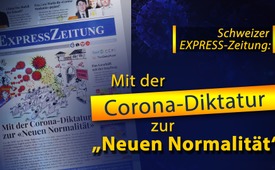 Schweizer EXPRESS-Zeitung: Mit der Corona-Diktatur zur «Neuen Normalität»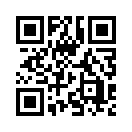 Die neue Ausgabe der Schweizer EXPRESS-Zeitung beschäftigt sich mit der Frage, was mit der offensichtlich gezielt herbeigeführten «Corona-Krise» eigentlich erreicht werden soll, und berührt damit verschiedene brandheiße Eisen....Es ist eine neue Ausgabe der Schweizer EXPRESS-Zeitung erschienen mit dem Titel „Mit der Corona-Diktatur zur „Neuen Normalität“. Inhaltlich stellt die Zeitung ihre Ausgabe so vor:
„Dass die WHO und die ihr hörigen Regierungen die Welt ohne wissenschaftliche Beweise durch die Corona- Maßnahmen ins Unglück gestürzt haben, wurde bereits in Ausgabe 32 (der EXPRESS-Zeitung) dargelegt. Darauf aufbauend wollen wir uns in der vorliegenden Ausgabe mit der Frage beschäftigen, was mit der offensichtlich gezielt herbeigeführten „Corona-Krise“ eigentlich erreicht werden soll. Dabei sticht als erstes ins Auge, dass die momentanen Hauptakteure der Seuchenbekämpfung bereits im Oktober 2019 zusammengekommen waren, um den Ausbruch eines fiktiven „Corona-Virus“ zu simulieren. Mit am Krisen-tisch saßen die Gates-Stiftung, UNO, Johns Hopkins Universität und sogar China – vertreten durch eine Schlüsselfigur des „realen Ausbruchs“. Heute treiben diese Akteure im Zusammenspiel mit Politik und Medien die Welt in Richtung totalitärer Maßnahmen, mit denen zahlreiche unterschiedliche finanzielle und geopolitische Ziele erreicht werden, denen wir uns in dieser Ausgabe widmen. Ist es realistisch, dass genau diejenigen, die heute im Mittelpunkt der „Corona-Krise“ stehen, dieses Ereignis prophetisch 70 Tage vor „Ausbruch“ durchgespielt haben? Oder wird dieser ungeheure „Zufall“ erst dann verständlich, wenn man sich vorstellt, dass das Ereignis von den „Propheten“ geplant wurde?“ Hier nun einige Streiflichter zum Inhalt:

Event 201: Wurde die „Corona-Pandemie“ geplant? (S. 6)
Die Hauptakteure der „Corona-Krise“ simulierten schon im Oktober 2019 den Ausbruch eines fiktiven „Corona-Virus“. Zufall?

Die Welt ist sich einig: Ein Impfstoff muss her (S. 22)
Staatsoberhäupter auf der ganzen Welt haben die durch nichts belegte Behauptung „Ohne Impfstoff keine Rückkehr zur Normalität“ übernommen.

Kommt eine Impfpflicht gegen Corona? (S. 27)
Immer mehr wichtige Entscheidungsträger sprechen sich für eine Impfpflicht aus.

Das Geschäft mit der Impfung (S. 31)
Während Mittelständler millionenfach zugrunde gehen, erleben die Aktien der Pharmaindustrie Höhenflüge – auf Kosten des Steuerzahlers.

Wie sicher wird die Corona-Impfung sein? (S. 44)
Dass bei den beschleunigten Zulassungsverfahren für die Corona-Impfungen die Sicherheit auf der Strecke bleibt, ist simple Logik.

Was soll mit der Impfung erreicht werden? (S. 50)
Tracking, DNA-Umprogrammierung, Modifikation von Körperprozessen…all das wäre (theoretisch) mit der Impfung möglich.

Wer ist Bill Gates (noch) und was sind seine Ziele? (S. 54)
Bill Gates benutzt sein Geld auch, um die Entwicklung hin zu einer Weltregierung voranzutreiben.

Der Corona-Krieg: „Chance“ zur totalitären Umgestaltung des Planeten (S. 68)
Die „Corona-Krise“ wird von den Eliten als „Chance“ verstanden.

Mit Corona in den Weltkommunismus (S. 86)
Durch Corona wird die internationale sozialistische Umgestaltung durch die Agenda 2030 ganz erheblich beschleunigt.

Durchsetzung globaler Planwirtschaft unter dem Deckmantel der „Nachhaltigkeit“ (S. 96)
Die Hilfszahlungen für notleidende Unternehmen werden häufig an die Bedingung der planwirtschaftlichen „Nachhaltigkeit“ geknüpft.

China: Das neue Vorbild für die ganze Welt (S. 105)
Zahlreiche einflussreiche Persönlichkeiten bezeichnen China als Modell der Zukunft. Das hat seine Gründe.von hm.Quellen:https://shop.expresszeitung.com/shop/shop/alle-ausgaben/ausgabe_33.htmlDas könnte Sie auch interessieren:#ExpressZeitung - www.kla.tv/ExpressZeitung

#BlickUeberDenZaun - über den Zaun - www.kla.tv/BlickUeberDenZaun

#Coronavirus - www.kla.tv/CoronavirusKla.TV – Die anderen Nachrichten ... frei – unabhängig – unzensiert ...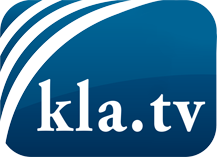 was die Medien nicht verschweigen sollten ...wenig Gehörtes vom Volk, für das Volk ...tägliche News ab 19:45 Uhr auf www.kla.tvDranbleiben lohnt sich!Kostenloses Abonnement mit wöchentlichen News per E-Mail erhalten Sie unter: www.kla.tv/aboSicherheitshinweis:Gegenstimmen werden leider immer weiter zensiert und unterdrückt. Solange wir nicht gemäß den Interessen und Ideologien der Systempresse berichten, müssen wir jederzeit damit rechnen, dass Vorwände gesucht werden, um Kla.TV zu sperren oder zu schaden.Vernetzen Sie sich darum heute noch internetunabhängig!
Klicken Sie hier: www.kla.tv/vernetzungLizenz:    Creative Commons-Lizenz mit Namensnennung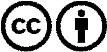 Verbreitung und Wiederaufbereitung ist mit Namensnennung erwünscht! Das Material darf jedoch nicht aus dem Kontext gerissen präsentiert werden. Mit öffentlichen Geldern (GEZ, Serafe, GIS, ...) finanzierte Institutionen ist die Verwendung ohne Rückfrage untersagt. Verstöße können strafrechtlich verfolgt werden.